Activité  - Scratch martienPhilémon a entendu à la télé que le poids des objets était plus petit sur Mars que sur Terre.Philémon a une masse de 50 kg  et voudrait vérifier que son poids sur Mars est effectivement plus petit que sur Terre. Il a fait des recherches sur internet et a trouvé ce script scratch permettant de calculer son poids sur une planète. 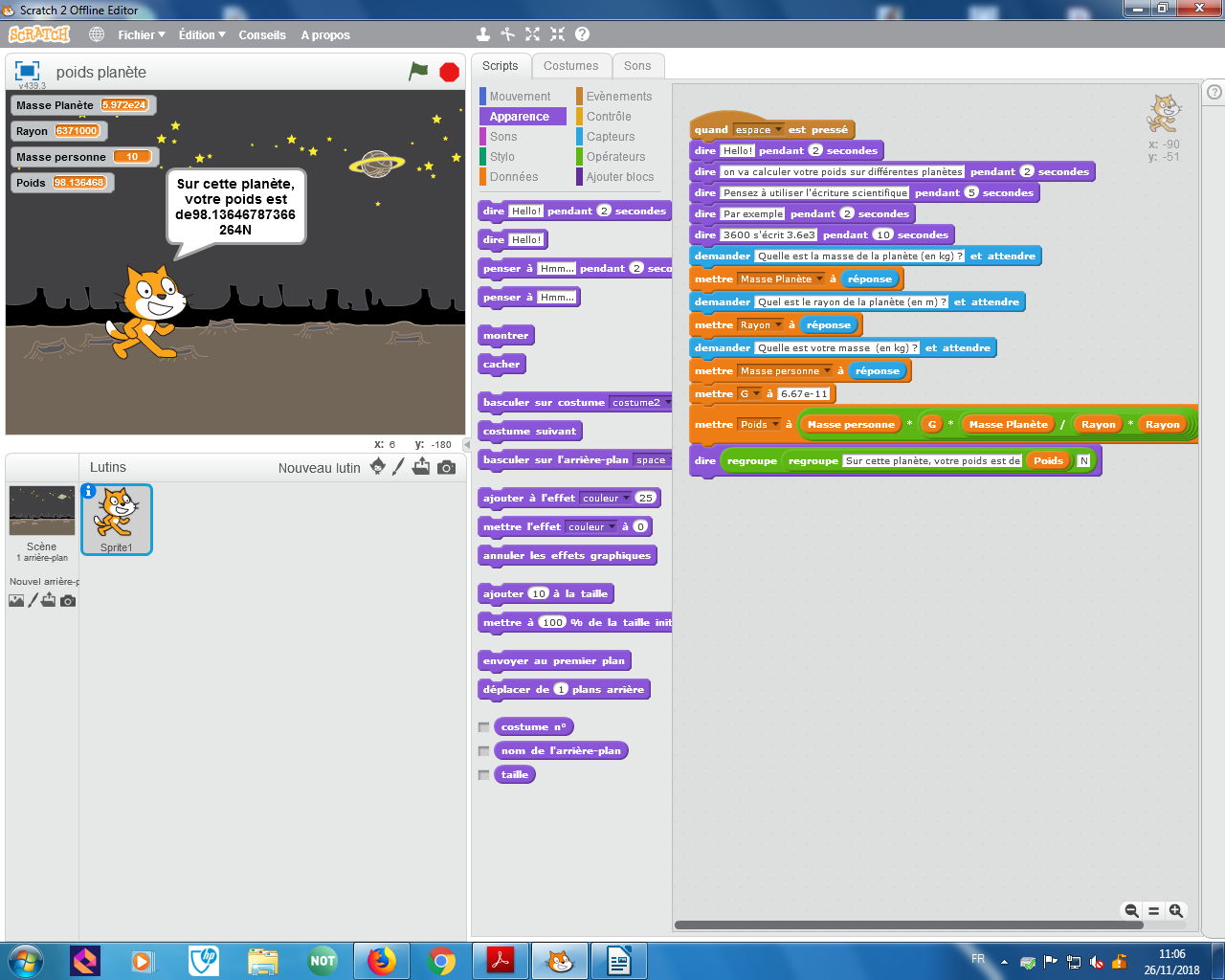 Question: Confirmez que le poids de Philémon est effectivement plus petit sur Mars que sur Terre.Remarque : Toutes les pistes de recherche, même si elles n’ont pas abouti et l’analyse critique des résultats sont importantes et doivent être mises en valeurDocument   : Données :Coup de pouce : Notation scientifique  et  utilisation de la calculette.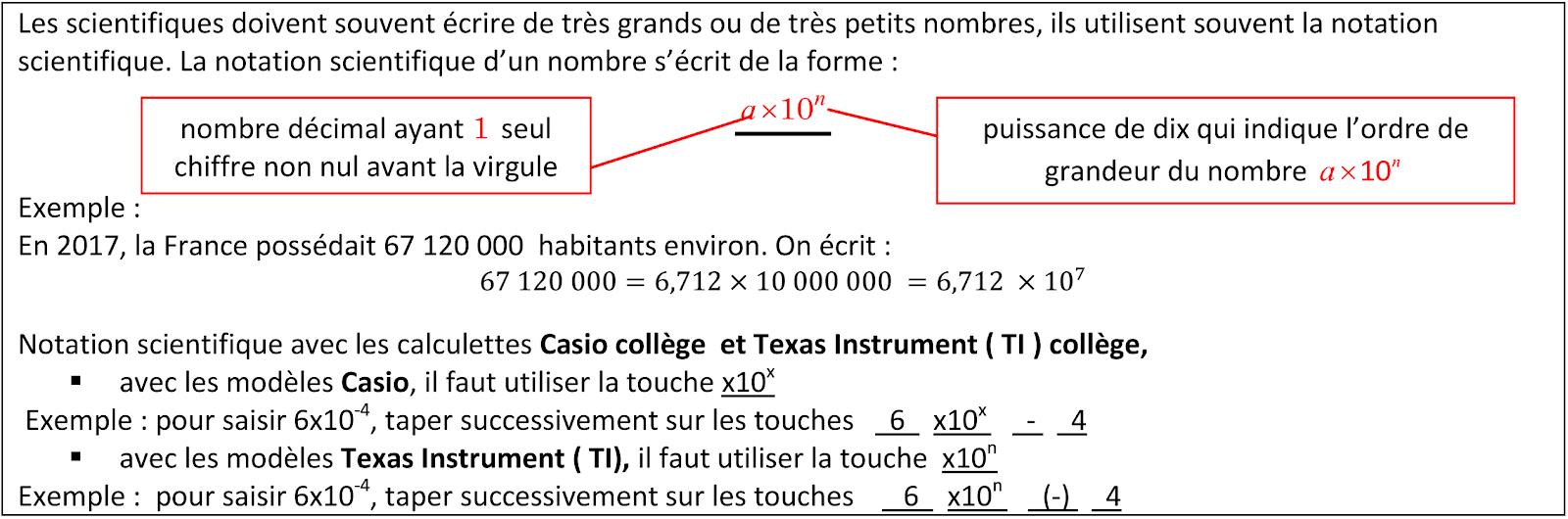 Coup de pouce : Notation scientifique  et  utilisation de la calculette.Coup de pouce : Notation scientifique  et  utilisation de la calculette.Activité Scracth martien          de type tâche complexe- Calcul de poids en utilisant la loi de gravitation universelle-- Utilisation de langage SCRATCH -- Utilisation de la notation scientifique et des puissances des 10 -Activité Scracth martien          de type tâche complexe- Calcul de poids en utilisant la loi de gravitation universelle-- Utilisation de langage SCRATCH -- Utilisation de la notation scientifique et des puissances des 10 -Activité Scracth martien          de type tâche complexe- Calcul de poids en utilisant la loi de gravitation universelle-- Utilisation de langage SCRATCH -- Utilisation de la notation scientifique et des puissances des 10 -Niveau3eCompétences travaillées1s-Utiliser des notations scientifiques adaptées1s-Présenter correctement les calculs et outils de calculs2-Trouver les informations utiles dans les documents4-Identifier et résoudre le problème posé grâce à des calculs4-Expliquer la démarche de manière organiséeAttendus de fin de cycleModéliser une interaction par une force caractérisée par un point d’application, une direction, un sens et une valeurConnaissances et capacités Exploiter l’expression littérale scalaire de la loi de gravitation universelle, la loi étant fournieDescription de l’activité et travail réalisé par les élèvesActivité de type tâche complexe qui permet d’utiliser l’expression littérale scalaire de la loi de gravitation universelle, le langage scratch et la notation scientifique Travail en groupe de 2 ou 3 élèves1-Déterminer le poids du personnage sur Terre (avec P=mxg ou avec l’expression littérale scalaire de la loi de gravitation universelle)2-Déterminer le poids du personnage sur Mars  (avec l’expression littérale scalaire de la loi de gravitation universelle)3-Comparer les poids et confirmer que le poids du personnage sur Mars et plus petit que sur TerreMise à disposition d’un coup de pouceCoup de pouce sur l’écriture scientifique et l’utilisation de la calculette pour les puissances de 10Pré-requisForce : point d’application, direction, sens et valeurForce de pesanteur et son expression P=mxgLa masse est liée à la quantité de matière, elle reste la même quelque soit le lieu d’étude dans l’universDurée1hMatériel Utilisation des calculettes des élèves   (Calculette Casio collège ou Texas instrument collège)Liens photos Il s’agit d’un extrait scratch- constante gravitationnelle : G = 6,67 × 10−11 N m2 / kg2- constante gravitationnelle : G = 6,67 × 10−11 N m2 / kg2- masse de la Terre : mTerre= 5,97 x 1024 kg- masse de la Lune: mLune = 7,34 × 1022 kg- masse de Mars : mMars = 6,39 × 1023 kg- rayon de la Terre : RTerre = 6,37 x 106 m- rayon de la Lune : RLune = 1, 74 x 106 m- rayon de Mars : RMars = 3, 39 x 106 m